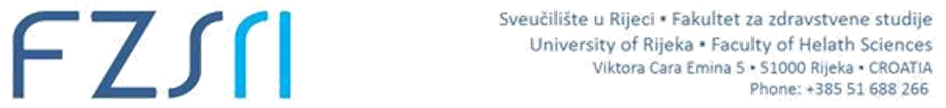 Kolegij :   Klinička medicina III                 OTORINOLARINGOLOGIJAVoditelj:   izv.prof.dr.sc.Radan Starčevć dr.med.Katedra:  Kliničke medicinske znanosti IIStudij :    Prijediplomski stručni  studij sestrinstvo - redovniGodina studija: 3.godinaAkademska godina: 2023./2024.                         IZVEDBENI  NASTAVNI  PLANPodaci o kolegiju (kratak opis kolegija,opće upute gdje se i u kojem obliku organizira nastava,obveze studenata i sl ).IZVOĐENJE NASTAVEOBVEZNA LITERATURADOPUNSKA LITERATURAOBVEZE  STUDENATAOSTALE NAPOMENE VAŽNE ZA STUDENTE VEZANE UZ KOLEGIJNASTAVNI PLANPopis predavanja Ispit (način polaganja ispita, opis pisanog/usmenog/praktičnog dijela ispita, način bodovanja, kriterij ocjenjivanja): SATNICA  IZVOĐENJA  NASTAVE                    ( za akademsku  2023./2024.  školsku godinu )Popis predavanja,seminara i vježbiKOLEGIJ KLINIČKA MEDICINA III – OTORINOLARINGLOGIJA se sastoji od :10 sati predavanja  ( 1 ECTS ).Kolegij se izvod u prostorijama Fakulteta zdravstvenih studija..CILJ kolegija je usvajanje osnovnih znanja iz područja  otorinolaringologije – dijagnostikabolesti uha,nosa i grla i mogućnosti liječenja istih.SADRŽAJ KOLEGIJA  - dijagnostika i liječenje bolesti iz područja otorinlaringologije- hitna stanja u otorinolaringologiji- bolesti vanjskog,srednjeg i unutarnjeg uha- osnove audiologije- bolesti nosa i paranazalnih sinusa- bolesti ždrijela- bolesti grkljana- bolesti žlijezda slinovnica- bolesti štitnjače / vezano za ORL /- promjene na vratuNastava se izvodi u obliku predavanja .Na kraju  nastave je obvezni usmeni završni ispit.Bumber Ž.,KatićV.,Nikšić-Ivančić M.,Pegan B., Petric V.,Šprem N. i suradnici.Otorinolaringologija.Medicinska biblioteka,Sveučilište u Zagrebu.Naklada Ljevak,Zagreb 2004.Katić V.,Prgomet D.,i suradnici.Otorinolaringologija i kirurgija glave i vrata – priručnik.Naklada Ljevak.Zagreb 2009.Skitarelić N.,Starčević R.Traheotomija – priručnik . Sveučilište u Zadru 2014.Studenti su obvezni redovito pohađati i aktivno sudjelovati u svim oblicima nastave.Nastavni sadržaji i sve obavijesti vezane uz kolegij kao i ispitni termini nalaze se namrežnim stranicama Fakulteta zdravstvenih  studija.P 1  Otorinolaringologija i hitna stanja u otorinolaringologiji        Ishodi učenja : upoznati se sa područjem otorinolaringologije.Pregled i postupci kod hitnih stanja u otorinolaringologiji / strana tijela,krvarenja,gušenje/P 2  Dijagnostika u otorinolaringologijiIshodi učenja : upoznati se sa dijagnostičkim postupcima koji se koriste pri postavljanjudijagnoze u otorinolaringologijiP 3  Bolesti uhaIshodi učenja : bolesti kože uške i zvukovoda,bolesti  srednjeg uha,bolesti unutarnjeg uha.Komplikacije bolesti uha.P 4  Sluh Ishodi učenja : nagluhost.Gubitak sluha.Slušna pomagala.P 5 Bolesti nosa i paranazalnih sinusaIshodi učenja : deformiteti nosne piramide i nosne pregrade.Upalne bolesti nosa i paranazalnihsinusa.Nosna polipoza.Alegijske manifestacije u nosu i paranazalnim sinusima.Tumori nosa i paranazalnih sinusa.P 6  Bolesti ždrijela i grkljanaIshodi učenja : bolesti tonzila,indikacije za adenotomiju i tonzilektomju.Komplikacije  bolesti ždrijela ,peritonzilarni,parafaringealni i retrofaringealni absces.Tumori tonzila,jezika, dna usne šupljine.grkljanaP 7 Bolesti žlijezda slinovnicaIshodi učenja:bolesti zaušne žlijezde,bolesti malih slinovnica.Ekstrakranijalnelezije ličnog živca.Tumori žlijezda slinovnica.P 8 Rehabilitacija glasa i govoraIshod učenja: uzroci gubitka glasa,traheotomija,kanile,mogućnosti glasovne rehabilitacije,učenje ezofagealnog govora, govorne proteze,socijalna komponenta u rehabilitaciji laringektomiranih pacijenata,P 9 Vrat u ORLIshod učenja : ozljede na vratu,diferencijalna dijagnostika promjene na vratuP 10 Granična područja u ORLIshod učenja : smetnje gutanja vezano uz ORL,bolesti štitne žlijezde i doštitnih žlijezda vezano uz ORLECTS bodovni sustav ocjenjivanjaOcjenjivanje studenata provodi se prema važećem Pravilniku o studijima Sveučilišta u Rijecite prema Pravilniku o ocjenjivanju studenata na FZS u Rijeci ( usvojenom na Fakultetskom vijećuFZS u Rijeci.Rad studenata/studentica se vrednuje tijekom nastave i na završnom usmenom ispitu.Ocjenjivanje se vrši primjenom ECTS ( A - F ) i brojčanog sustava ( 1–5 ).Ocjenjivanje u ECTS sustavu se izvodi apsolutnom raspodjelom, te prema preddiplomskim kriterijima ocjenjivanja.Završni ispit je usmeni.Tko može pristupiti završnom ispitu : studenti/studentice koji su bili redoviti na obveznim predavanjima.Ocjene u ECTS sustavu prevode se u brojčani sustav na slijedeći način :A               =   izvrstan  ( 5 )            /      90  - 100 % bodovaB               =   vrlo dobar ( 4 )         /      75 –   89,9  % bodovaC               =   dobar  ( 3 )               /      60  -  74,9  % bodovaD              =   dovoljan ( 2 )            /      50   - 59,9  % bodovaF               =    nedovoljan (  1 )      /      <  49,9  % bodovaDATUM                                PREDAVANJA                        NASTAVNIK                                              /vrijeme i mjesto/ 08. 11 2023.                    Z 7  od  11  -  13  h       P 1             Izv.prof.dr.sc   R.Starčević                                                                              P  8            Izv.prof.dr.sc. R . Starčević         _________________________________________________________________________________                                                                                                                                                            15. 11 2023.                  Z 7  od  11 –  13 h         P 2             Izv.prof.dr.sc. R. Starčević                                                                                              Nasl.doc.dr.sc. J.Vukelić                                                                            P 5             Izv. prof..dr.sc. R.Starčević                                                                                              Nasl.doc.dr.sc.J.Vukelić22. 11 2023.                Z 7  od  11 -  13  h          P 3            Izv.prof.dr.sc.R.Starčević                                                                            P4            Izv.prof.dr.sc. R . Starčević________________________________________________________________________________29. 11  2023.               Z 7  od  11 - 13  h          P 6            Izv.prof.dr.sc. R. Starčević                                                                            P 7           Izv.prof.dr.sc.  R. Starčević-----------------------------------------------------------------------------------------------------------------------                       06.   12 2022.               Z 7  od  11 – 13  h          P  9            Izv.prof.dr.sc. R.Starčević                                                                            P 10           Izv.prof.dr.sc. R.StarčevićPREDAVANJA (tema predavanja)PREDAVANJA (tema predavanja)PREDAVANJA (tema predavanja)Broj satiBroj satiBroj satiMjesto održavanjaMjesto održavanjaPREDAVANJA (tema predavanja)PREDAVANJA (tema predavanja)PREDAVANJA (tema predavanja)nastavenastavenastavenastavenastavenastaveP1ORL i hitna stanjaORL i hitna stanjaORL i hitna stanjaORL i hitna stanja      1      1      1      1FZSP2Dijagnostika u otorinolaringologijiDijagnostika u otorinolaringologiji111111FZSFZSP3Bolesti uhaBolesti uha111111FZSP4Sluh             Sluh             111111FZSP5Bolesti nosa i paranazalnih sinusa                        Bolesti nosa i paranazalnih sinusa                        111111FZSP6Bolesti ždrijela i grkljana                         Bolesti ždrijela i grkljana                         111111FZSP7 Rehabilitacija glasa i govora                   Rehabilitacija glasa i govora                  111111 FZSP8 Bolesti žlijezda slinovnica                               Bolesti žlijezda slinovnica                              111111FZSP9Vrat u ORL                                                  Vrat u ORL                                                  111111FZSP10Granična područja u ORL            Granična područja u ORL            111111FZSUkupan broj sati predavanja10101010ISPITNI TERMINI (završni ispit)1.19.  12.  2023.2.26.  01.  2024.3.23.  02.  2024.4.05.  04.  2024.